2023 – 2024 EĞİTİM – ÖĞRETİM YILI ZÜBEYDE HANIM ANAOKULU EKO-OKUL PROJESİ EYLEM PLANIKONU: TÜKETİM ALIŞKANLIKLARI 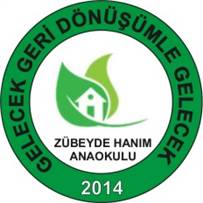 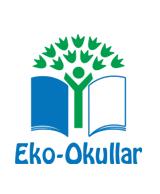 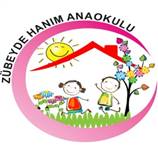                      Ayşe DEMİR                                   Behiye Çilem ÖZSUNER                                 Refia BAŞKARA                                   Nurper E.KABAKLIOĞLU                  Koordinatör Öğretmen                          Koordinatör Öğretmen                                Koordinatör Öğretmen                                   Koordinatör ÖğretmenHatice KIVRAKOkul MüdürüZÜBEYDE HANIM ANAOKULU OLARAK;AMACIMIZ; 	Aydın İli Nazilli İlçesi Zübeyde Hanım Anaokulun da; Eko-Okul Projesi’nin uygulanması ile öğrencilerimize, velilerimize ve okul personelimize Biyolojik Çeşitlilik,Çevre Kirliliği, Küresel Isınma, Geri dönüşüm, Enerji, Tasarruf, İsraf, Atık konusunda bilgi ve beceriler kazandırmak, Çevre bilinci uygulamalarını alışkanlık haline getirmelerini sağlamak, paydaşlarımızı bu konularda bilinçlendirerek bu konularda duyarlılığı arttırmaktır. Ana konumuz “Tüketim Alışkanlıkları” dır. ZÜBEYDE HANIM ANAOKULU OLARAK;Okulumuzun anaokulu olması ve her yıl öğrenci değişiminin çok olması sebebiyle önceki yıllarda konu olarak ele alınan ve ayrıca Dünya Eko Okulları tarafından ek konular olarak belirlenen Çöp – atık,Geri Dönüşüm , Su,Temizlik,Hijyen,Doğa ile Bağlantıda Kalma,Sağlık ve Beslenme ve Enerji konuları temel konu olan  Tüketim Alışkanlıkları konusu ile birlikte ele alınmıştır.AYLARTARİHYAPILACAK ETKİNLİKLERETKİNLİK SORUMLULARIEYLÜL     06/09/2023Eko-Okul Komitesinin oluşturulması Okul İdaresi ve Tüm ÖğretmenlerEYLÜL     13/09/2023Dönem başı veli toplantılarında velilere Eko-Okul Projesi hakkında bilgi verilmesi Tüm ÖğretmenlerEYLÜL     20/09/2023Yıllık eylem planının hazırlanarak tüm sınıf öğretmenlerine tebliğ edilmesiKoordinatör ÖğretmenlerEYLÜL     20/09/2023Aylık planların ve günlük eğitim akışlarının eko-okul planı ile ilişkilendirilmesi Tüm ÖğretmenlerEYLÜL     27/09/2023Eko-Okul Tüketim Alışkanlıkları El Kitabının incelenmesi Tüm ÖğretmenlerEYLÜL     29/09/2023Okul web sayfasında Eko-Okul menüsünün oluşturulması. Oluşturulan sayfada komitenin paylaşılması.Okul web sayfası aracılığıyla velilerin ve kamuoyunun Eko-Okul hakkında bilgilendirilmesi.Okul İdaresi ve Koordinatör ÖğretmenlerAYLARTARİH                                         YAPILACAK ETKİNLİKLERETKİNLİK SORUMLULARI06/10/2023Yıllık eylem planının hazırlanarak Eko-Okul Ulusal Koordinatörlüğüne gönderilmesiOkul İdaresi ve Koordinatör Öğretmenler04/10/2023Aylık planların ve günlük eğitim akışlarının Eko - Okul planı ile ilişkilendirilmesiTüm ÖğretmenlerEKİM04/10/2023Tüketim Alışkanlıkları ile ilgili Eko-ilkenin belirlenmesiTüm ÖğretmenlerEKİM04/10/2023Okul 5 yaş öğrencilerinden eko-tim oluşturulması.5 YAŞ ÖĞRETMENLERİEKİM04/10/2023Okulun web sitesinde eko-okullar konusunun, eylem planının, Eko-timin paylaşılmasıOkul İdaresi ve Koordinatör ÖğretmenlerEKİM04/10/2023Dünyamız Ve Doğal Kaynaklar görsellerinin çocuklara gösterilmesi ve çocuklarla sohbet edilmesiTüm ÖğretmenlerEKİM04/10/2023“Hangisini kullanalım? Oyununun oynanması(Matara, pet şişe, plastik tabak, porselen tabak,vs..)Tüm ÖğretmenlerEKİM04/10/2023Dünyamız Ve Doğal Kaynaklar konulu web 2 aracı ile pc oyunu hazırlamaAYŞE DEMİREKİM04/10/2023Dünyamız Ve Doğal Kaynaklar konulu web 2 aracı ile hazırlanan oyunun sınıf pclerinden çocuklara oynatmaTüm ÖğretmenlerEKİM04/10/2023“Sevimli Dostlar ile Tertemiz Dünya” şarkısının öğretilmesiTüm ÖğretmenlerEKİM11/10/2023“Bahçe Temizliği” etkinliğinin tüm sınıflarca yapılmasıTüm ÖğretmenlerEKİM11/10/2023Bahçenin temizliği Eko-Tim tarafından kontrol edilerek, sınıflara Temizlik Şampiyonu Bannerının verilmesiEko-Tim v Koordinatör ÖğretmenlerEKİM11/10/2023DÜNYAMIZ VE DOĞAL KAYNAKLARIMIZ ile ilgili pano hazırlanmasıAYŞE DEMİREKİM11/10/2023Eko Okul panosunun öğrencilerle incelenmesiTüm ÖğretmenlerEKİM11/10/2023Dünya konulu sanat çalışmasının yapılmasıTüm ÖğretmenlerEKİM11/10/2023“Miniyo- Dünya” şarkısının öğretilmesiTüm ÖğretmenlerEKİM18/10/2023Doğal kaynaklarımız ile ilgili görseller kullanarak çocuklarla sohbet etmeTüm ÖğretmenlerEKİM18/10/2023“Doğal kaynaklarımızı neden korumalıyız?” Konulu scamper çalışması yapılmasıTüm ÖğretmenlerEKİM18/10/2023““İnsan ve Çevre Şarkısı- tonguç 5. SINIF” şarkısının öğretilmesiTüm ÖğretmenlerEKİM25/10/2023Yiyecek atıkları ve Tüketim ile ilgili sohbet edilmesiTüm ÖğretmenlerEKİM25/10/2023“Su Elçileri-İşe Yarar Çöpler” filminin izlenmesi ve kompost yapımı hakkında sohbetTüm ÖğretmenlerEKİM25/10/2023Kompost konulu hikaye kitabı okunması (Soso’nun Kompost Kitabı-Redhousekidz)Tüm ÖğretmenlerEKİM25/10/2023Kompost yapımıTüm ÖğretmenlerEKİM25/10/2023Her ayda yapılan etkinliklerin fotoğraflarının çekilmesi ve albüm oluşturulması Koordinatör Öğretmenler-Tüm ÖğretmenlerAYLARTARİHYAPILACAK ETKİNLİKLERETKİNLİK SORUMLULARIKASIM01/11/2023Aylık planların ve günlük eğitim akışlarının Eko - Okul planı ile ilişkilendirilmesiTüm ÖğretmenlerKASIM01/11/2023Eko- Okul Panosunda TÜKETİM ALIŞKANLIKLARIMIZ konusunun işlenmesiBEHİYE ÇİLEM ÖZSUNERKASIM01/11/2023Eko- Okul Panosunun öğrencilerle incelenmesiTüm ÖğretmenlerKASIM01/11/2023“Arabaların Uyuduğu Gün- Tübitak Bilim Kitapları” kitabının okunmasıTüm ÖğretmenlerKASIM01/11/2023“Atma dönüştür, tamir et” etkinliği ile eski eşyaları tekrar kullanılacak hale getirmeTüm ÖğretmenlerKASIM01/11/2023“Geri Dönüşüm- SingoSongo” şarkısının öğretilmesiTüm ÖğretmenlerKASIM08/11/2023“Atıkların Geri Dönüşüm Yolculuğu- Çöpüne Sahip Çık Vakfı” videosunun izlenmesiTüm ÖğretmenlerKASIM08/11/2023Atıklardan Atatürk etkinliği yapılmasıTüm ÖğretmenlerKASIM08/11/2023“Sürpriz Kutusu- Geri Dönüşüm” şarkısının öğretilmesiTüm ÖğretmenlerKASIM08/11/2023Gidebilecek olan grupların, Nazilli Geri Dönüşüm Fabrikalarından birine alan gezisi yapmasıTüm ÖğretmenlerKASIM13-17/11/2023Ara tatilTüm ÖğretmenlerKASIM22/11/2023Velilere; evde çocukları ile birlikte geri dönüşüm kutuları yapmaları ve evdeki atıklarını ayrıştırarak toplamaları söylenir. Fotoğrafları istenir.Tüm ÖğretmenlerKASIM22/11/2023“Tüketim nedir?” Konulu  scamper çalışması yapılmasıTüm ÖğretmenlerKASIM22/11/2023Sınıf içi “Takas” etkinliğinin yapılmasıTüm ÖğretmenlerKASIM22/11/2023Tüketim Alışkanlıkları ile ilgili web2 aracı ile bir oyun hazırlanmasıBEHİYE ÇİLEM ÖZSUNERKASIM22/11/2023Tüketim Alışkanlıkları ile ilgili web2 aracı ile hazırlanan oyunun pc yada telefondan çocuklara oynatılmasıTüm ÖğretmenlerKASIM29/11/2023“Dünya olsaydın, çocuklara ne söylerdin?” etkinliğinin yapılmasıTüm ÖğretmenlerKASIM29/11/2023“Tüketim Alışkanlıkları” konulu ortak bir hikaye yazılması. Resimlenmesi. Bunun bir web 2 aracı ile e book a dönüştürülmesi Tüm ÖğretmenlerKASIM29/11/2023“Yaratıcı Düşünme Çemberi” etkinliğinin yapılmasıTüm ÖğretmenlerKASIM29/11/2023Her ayda yapılan etkinliklerin fotoğraflarının çekilmesi ve albüm oluşturulmasıKoordinatör Öğretmenler-Tüm ÖğretmenlerAYLARTARİHYAPILACAK ETKİNLİKLERETKİNLİK SORUMLULARIARALIK06/12/2023Aylık planların ve günlük eğitim akışlarının Eko Okul planı ile ilişkilendirilmesiTüm ÖğretmenlerARALIK06/12/2023Eko- Okul Panosunda ALIŞVERİŞ VE PARA TÜKETİM ALIŞKANLIĞI konusunun işlenmesiNURPER E. KABAKLIOĞLUARALIK06/12/2023Eko Okul panosunun tüm öğrencilere tanıtılmasıTüm ÖğretmenlerARALIK06/12/2023Atıktan kumbara yapımıTüm ÖğretmenlerARALIK06/12/2023 “Kumbara Şarkısı (Kum Kum Kumbara) Çocuk Şarkıları Alpi ve Arkadaşları” şarkısının öğretilmesiTüm ÖğretmenlerARALIK06/12/2023Çocuklarla birlikte kendi alışveriş listelerinin hazırlanmasıTüm ÖğretmenlerARALIK13/12/2023Yerli malı haftası kapsamında sınıflarda etkinlik yapılması(ortakta yapılabilir)Tüm ÖğretmenlerARALIK13/12/2023“Yerli Malı Haftası Şarkısı / Volkan Öğretmen” şarkısının öğretilmesiTüm ÖğretmenlerARALIK13/12/2023“İhtiyacın olandan fazlasını alırsan ne olur?” sohbet ve scamper tekniğinin uygulanmasıTüm ÖğretmenlerARALIK13/12/2023Küf Deneyinin yapılmasıTüm ÖğretmenlerARALIK20/12/2023“Bilinçli Tüketici (Birlikte Market Alışverişi Yapıyoruz)” adlı videonun izlenmesi   https://www.youtube.com/watch?v=tS9o0wzl5ZETüm ÖğretmenlerARALIK20/12/2023Gidebilecek olan grupların, Marketlerden birine alan gezisi yapmasıTüm ÖğretmenlerARALIK20/12/2023Barkod ve Yerli Malı hakkında sohbet etmeTüm ÖğretmenlerARALIK20/12/2023Barkod konulu sanat etkinliğinin yapılmasıTüm ÖğretmenlerARALIK27/12/2023“Bayat Ekmek Nasıl Değerlendirilir?” beyin fırtınası yapılmasıTüm ÖğretmenlerARALIK27/12/2023Bayat ekmekten yiyecek yapılmasıTüm ÖğretmenlerARALIK27/12/2023Yiyecek Ve Para Tüketim Alışkanlığı İle ilgili web2 aracı ile bir oyun hazırlanmasıAYŞE DEMİRARALIK27/12/2023Yiyecek Ve Para Tüketim Alışkanlığı ile ilgili web2 aracı ile hazırlanan oyunun pc yada telefondan çocuklara oynatılmasıTüm ÖğretmenlerARALIK27/12/2023Her ayda yapılan etkinliklerin fotoğraflarının çekilmesi ve albüm oluşturulmasıKoordinatör Öğretmenler-Tüm ÖğretmenlerAYLARTARİHYAPILACAK ETKİNLİKLERETKİNLİK SORUMLULARIOCAK03/01/2024Aylık planların ve günlük eğitim akışlarının Eko - Okul planı ile ilişkilendirilmesiTüm ÖğretmenlerOCAK03/01/2024Eko- Okul Panosunda ENERJİ KAYNAKLARI VE ENERJİ TASARRUFU konusunun işlenmesiREFİA BAŞKARAOCAK03/01/2024Eko Okul panosunun tüm öğrencilere tanıtılmasıTüm ÖğretmenlerOCAK03/01/2024“Mavi Yunus Okul Öncesi- Enerji Kaynakları” videosunun izlenmesiTüm ÖğretmenlerOCAK03/01/2024Temiz Enerji Kaynakları- Kötü Enerji Kaynakları hakkında görseller kullanarak sohbet edilmesiTüm ÖğretmenlerOCAK03/01/2024“Yenilenebilir Enerjiler- Smile And Learn” videosunun izlenmesiTüm ÖğretmenlerOCAK03/01/2024Temiz Enerji Kaynakları- Kötü Enerji Kaynakları konulu, çocuklarla birlikte afiş çalışması yapılmasıTüm ÖğretmenlerOCAK03/01/2024“Tasarruf Şarkısı- Abdullah Yakut” isimli şarkının öğretilmesiTüm ÖğretmenlerOCAK10/01/2024“ Enerji Tasarrufu Nedir?- Oyun Saati Merve” videosunun izlenmesiTüm ÖğretmenlerOCAK10/01/2024Enerji tasarrufu uyarı kartları yapılmasıTüm ÖğretmenlerOCAK10/01/2024“Enerji Tasarrufu Şarkısı- Ediz Toksoy” şarkısının öğretilmesiTüm ÖğretmenlerOCAK10/01/2024Okulun çeşitli bölümlerine tasarruf ile ilgili hazırlanan kartların asılmasıTüm Öğretmenler17/01/2024Her ayda yapılan etkinliklerin fotoğraflarının çekilmesi ve albüm oluşturulmasıKoordinatör Öğretmenler-Tüm Öğretmenler17/01/20241.Dönem eko-okul eylem planı raporunun oluşturulmasıKoordinatör ÖğretmenlerAYLARTARİHYAPILACAK ETKİNLİKLERETKİNLİK SORUMLULARIŞUBAT14/02/2024Aylık planların ve günlük eğitim akışlarının Eko - Okul planı ile ilişkilendirilmesiTüm ÖğretmenlerŞUBAT14/02/2024Eko- Okul Panosunda MEDYA KULLANIMI VE REKLAMLARIN TÜKETİM ALIŞKANLIKLARIMIZA ETKİSİ konusunun işlenmesiÖZGE ÖZERŞUBAT14/02/2024Eko Okul panosunun tüm öğrencilere tanıtılması Tüm ÖğretmenlerŞUBAT14/02/2024Güvenli İnternet konulu şarkının tüm sınıflarda öğrenilmesiTüm ÖğretmenlerŞUBAT14/02/2024Güvenli İnternet ve medyanın doğru kullanımını sembol eden “şemsiye” sanat etkinliğinin yapılmasıTüm ÖğretmenlerŞUBAT21/02/2024Öğrencilere güvenli internet konulu anketin uygulanmasıTüm ÖğretmenlerŞUBAT21/02/2024Medya kullanımı ve Reklamlar hakkında Türkçe etkinliği yapılmasıTüm ÖğretmenlerŞUBAT21/02/2024Tüketim Alışkanlıklarımız konulu slogan oluşturulması (Reklamlardan Etkilenme ile ilgili)Tüm ÖğretmenlerŞUBAT21/02/2024Tüketim Alışkanlıklarımız konulu slogan afişinin çocuklarla birlikte hazırlamasıTüm ÖğretmenlerŞUBAT28/02/2024Atık malzemelerle “Güvenli internetin kullanılabileceği teknolojik alet” adlı sanat etkinliğinin yapılmasıTüm ÖğretmenlerŞUBAT28/02/2024“Hacivat ve Karagöz – Telefon” adlı videonun izlenmesiTüm ÖğretmenlerŞUBAT28/02/2024Her ayda yapılan etkinliklerin fotoğraflarının çekilmesi ve albüm oluşturulmasıKoordinatör Öğretmenler-Tüm ÖğretmenlerAYLARTARİHYAPILACAK ETKİNLİKLERETKİNLİK SORUMLULARIMART06/03/2024Aylık planların ve günlük eğitim akışlarının Eko - Okul planı ile ilişkilendirilmesiTüm ÖğretmenlerMART06/03/2024Eko- Okul Panosunda SU(SU TASARRUFU) konusunun işlenmesiESENGÜL CARLATMART06/03/2024Eko Okul panosunun tüm öğrencilere tanıtılmasıTüm ÖğretmenlerMART06/03/2024Tüketim alışkanlıklarında suyun kullanımı konusu ile ilgili Türkçe etkinliğinin yapılmasıTüm ÖğretmenlerMART06/03/2024‘’Su çocukların’’ şarkısının öğretilmesiTüm ÖğretmenlerMART06/03/2024Su döngüsü videosunun izlenmesiTüm ÖğretmenlerMART06/03/2024Su döngüsü deneyinin yapılmasıTüm ÖğretmenlerMART06/03/2024Su döngüsü sanat etkinliği yapılmasıTüm ÖğretmenlerMART06/03/2024“Dünyamız Ve Su- Mor Elma Yayıncılık” videosunun izletilmesiTüm ÖğretmenlerMART13/03/2024“ Suyu Boşa Harcama – Sevimli Dostlar” şarkısının öğretilmesiTüm ÖğretmenlerMART13/03/2024Su günü ile ilgili slogan belirleme (Doğal Kaynakları Koruma ve Su Tasarrufu ile ilgili)Tüm ÖğretmenlerMART13/03/2024Belirlenen slogan için, çocuklarla birlikte afiş yapılmasıTüm ÖğretmenlerMART20/03/2024Velilerden, çocukları ile birlikte; atıklardan, su günü için kostüm yapmaları istenir. Fotoğrafları istenir.Tüm ÖğretmenlerMART20/03/2024 “Dünya Su Günü” kutlaması; okul çaplı, kostümlerle birlikte kutlanırTüm ÖğretmenlerMART26/03/2024Orman Haftası (21-26 Mart)dolayısı ile, okul çaplı orman haftası kutlaması yapılması Tüm ÖğretmenlerMART26/03/2024Orman ile ilgili bir şarkı/ tekerleme öğretilmesiTüm ÖğretmenlerMART27/03/2024Yağmur deneyinin yapılmasıTüm ÖğretmenlerMART27/03/2024‘’Su çocukların’’ şarkısının muzogram sayfasının hazırlanmasıBEHİYE ÇİLEM ÖZSUNERMART27/03/2024‘’Su çocukların’’ şarkısının muzogram çalışmasının yaptırılmasıTüm ÖğretmenlerMART27/03/2024Her ayda yapılan etkinliklerin fotoğraflarının çekilmesi ve albüm oluşturulmasıKoordinatör Öğretmenler-Tüm ÖğretmenlerAYLARTARİHYAPILACAK ETKİNLİKLERETKİNLİK SORUMLULARINİSAN03/04/2024Aylık planların ve günlük eğitim akışlarının Eko - Okul planı ile ilişkilendirilmesiTüm ÖğretmenlerNİSAN03/04/2024Eko- Okul Panosunda DOĞA VE DOĞAL KAYNAKLAR konusunun işlenmesiSEVGİ ACARNİSAN03/04/2024Eko Okul panosunun tüm öğrencilere tanıtılmasıTüm ÖğretmenlerNİSAN03/04/2024“Mor Elma Yayıncılık- Dünyamız Hava”, “Mor Elma Yayıncılık- Dünyamız ve Toprak”, “Mor Elma Yayıncılık- Denizler ve Canlılar”, “Mor Elma Yayıncılık- Gezegenim Dünya”, “Mor Elma Yayıncılık- Hayvanların Yaşam Alanları” kısa videoların izlenmesiTüm ÖğretmenlerNİSAN03/04/2024Doğa habitatı yapımıTüm ÖğretmenlerNİSAN03/04/2024“Miniyo- Dünya” şarkısının öğretilmesiTüm ÖğretmenlerNİSAN08-12/04/2024ARA TATİLNİSAN17/04/2024“Canım Kardeşim- Geri Dönüşüm” şarkısının öğretilmesiTüm ÖğretmenlerNİSAN17/04/2024Doğal kaynakları nasıl korumalıyız? Konulu scamper çalışmasıTüm ÖğretmenlerNİSAN17/04/2024Karışmayan sıvı deneyinin yapılmasıTüm ÖğretmenlerNİSAN17/04/2024Su İle ilgili web2 aracı ile bir oyun hazırlanmasıAYŞE DEMİRNİSAN17/04/2024Su ile ilgili web2 aracı ile hazırlanan oyunun pc yada telefondan çocuklara oynatılmasıTüm ÖğretmenlerNİSAN24/04/2024“Arkadaşım Enerji V4- Güneş Enerjisi” videosunun izlenmesiTüm ÖğretmenlerNİSAN24/04/2024Güneş fırını yapımı (günder:güneş fırını yapımı adlı videodan bakılması)Tüm ÖğretmenlerNİSAN24/04/2024“Alpi Ve Arkadaşları-Güneş Çocuk” adlı şarkının öğretilmesiTüm ÖğretmenlerNİSAN24/04/2024Her ayda yapılan etkinliklerin fotoğraflarının çekilmesi ve albüm oluşturulmasıKoordinatör Öğretmenler-Tüm ÖğretmenlerAYLARTARİHYAPILACAK ETKİNLİKLERETKİNLİK SORUMLULARIMAYIS02/05/2024	Aylık planların ve günlük eğitim akışlarının eko-okul planı ile ilişkilendirilmesi 	Tüm ÖğretmenlerAylık planların ve günlük eğitim akışlarının eko-okul planı ile ilişkilendirilmesi 	Tüm ÖğretmenlerMAYIS02/05/2024Eko Okul panosunda DOĞRU VE YANLIŞ TÜKETİM ALIŞKANLIKLARIMIZ konusunun işlenmesiNEŞE ZEYBEKMAYIS02/05/2024Eko Okul panosunun tüm öğrencilere tanıtılmasıTüm ÖğretmenlerMAYIS02/05/2024“Tüketim alışkanlıklarımızı sorgulayalım?” konulu sohbet, beyin fırtınasıTüm ÖğretmenlerMAYIS02/05/2024“Bilinçli Tüketici- Fikir Makinası” videosunun izlenmesiTüm ÖğretmenlerMAYIS02/05/2024Anneler Günü için atıklardan annelere hediyeTüm ÖğretmenlerMAYIS08/05/2023Velilerden; çocukları ile birlikte ihtiyaçları olmayan kırtasiye-oyuncak-kıyafet ayıklaması yapmaları istenir. Bu eşyaları okula gönderilmesi ve ihtiyacı olan bir okula gönderilmek üzere sınıfta kolilenmesi. Sürecin fotoğraflanması.Tüm ÖğretmenlerMAYIS08/05/2023İhtiyacı olan okulun belirlenmesi ve kolilerin yollanmasıKoordinatör ÖğretmenlerMAYIS15/05/2024“Çevre Kirliliğine Karşı, Tüketim Alışkanlıklarımızdan Neleri Değiştirebiliriz?” beyin fırtınası yapılmasıTüm ÖğretmenlerMAYIS15/05/2024“Çevre Kirliliğine Karşı, Tüketim Alışkanlıklarımızdan Neleri Değiştirebiliriz?” çocuklarla birlikte afiş yapılmasıTüm ÖğretmenlerMAYIS15/05/2024Doğru- Yanlış Tüketim Alışkanlıkları İle ilgili web2 aracı ile bir oyun hazırlanmasıBEHİYE ÇİLEM ÖZSUNERMAYIS15/05/2024Doğru- Yanlış Tüketim Alışkanlıkları ile ilgili web2 aracı ile hazırlanan oyunun pc yada telefondan çocuklara oynatılmasıTüm ÖğretmenlerMAYIS22/05/2024“Ekolojik Ayak İzi” konulu görsellerin gösterilerek, çocuklarla sohbet edilmesiTüm ÖğretmenlerMAYIS22/05/2024“Ekolojik ayak İzi” konulu sanat etkinliği yapılmasıTüm ÖğretmenlerMAYIS22/05/2024“Daha Yeşil Bir Gelecek,Daha Küçük Bir Karbon Ayak İzi Ve Daha Temiz Enerji- Enerji Verimliliği Derneği” videosunun izlenmesiTüm ÖğretmenlerMAYIS29/05/2024Atıklardan uçurtma yapımı (aile katılımlı)Tüm ÖğretmenlerMAYIS29/05/2024Uçurtma şenliği yapılması ve yapılan uçurtmaların uçurulmasıTüm ÖğretmenlerMAYIS29/05/2024“Uçurtma | Şubadap Çocuk | Çocuk Şarkıları” şarkısının öğretilmesiTüm ÖğretmenlerMAYIS29/05/2024Her ay yapılan etkinliklerin fotoğraflarının çekilmesi ve albüm oluşturulması Koordinatör Öğretmenler-Tüm ÖğretmenlerAYLARTARİHYAPILACAK ETKİNLİKLERETKİNLİK SORUMLULARIHAZİRAN    05/06/2024Aylık planların ve günlük eğitim akışlarının eko-okul planı ile ilişkilendirilmesi Tüm ÖğretmenlerHAZİRAN    05/06/2024Eko Okul panosunda YIL BOYU NELER ÖĞRENDİK, NELER YAPTIK konusunun işlenmesiAYŞE KOPANHAZİRAN    05/06/2024Eko Okul panosunun tüm öğrencilere tanıtılmasıTüm ÖğretmenlerHAZİRAN    12/06/2024Yıl boyu yapılan etkinliklerin fotoğraflarının olduğu, sanal sergi hazırlanmasıAYŞE DEMİRHAZİRAN    12/06/2024Hazırlanan sanal serginin sınıflarda çocuklara gösterimi ve velilere elektronik ortamda gönderilmesiTüm ÖğretmenlerHAZİRAN    14/06/2024Yıl boyu yapılan etkinlik örneklerinin olduğu okul sergisinin açılması.Tüm ÖğretmenlerHAZİRAN    17/06/2024Tüm öğretmenlerle toplantı yapıp, yıl boyu yapılan etkinlikler hakkında geri dönüt alınmasıTüm ÖğretmenlerHAZİRAN    17/06/2024Eko-Tim ile toplantı yaparak yılsonu değerlendirmesinin yapılmasıKoordinatör ÖğretmenlerHAZİRAN    18/06/2024Her ay yapılan etkinliklerin fotoğraflarının çekilmesi ve albüm oluşturulmasıKoordinatör Öğretmenler-Tüm ÖğretmenlerHAZİRAN    18/06/20242.Dönem eko-okul eylem planı raporunun oluşturulmasıKoordinatör ÖğretmenlerHazırlayanYönetim TemsilcisiOnaylayanİşveren/Okul MüdürüHakan BAĞÇECİ                                                                      Hatice KIVRAK